 Nr.  16284  din data de 28 iunie  2019                                                      P R O C E S – V E R B A Lîncheiat azi, 28 iunie 2019, cu ocazia ședinței ordinare a Consiliului Local al Municipiului Dej, convocată în conformitate cu prevederile art. 39, alin. (1) din Legea Nr. 215/2001, republicată, cu modificările și completările ulterioare, conform Dispoziției Primarului Nr. 1.025 din data de 21 iunie 2019,  cu următoareaORDINE DE ZI: Proiect de hotărâre privind aprobarea unor măsuri de funcționare a Asociației de Dezvoltare Intercomunitară ECO-METROPOLITAN Cluj pentru anul 2019.Proiect de hotărâre privind aprobarea unor modificări la documentația de atribuire privind delegarea prin concesiune a gestiunii activităților de colectare, transport și transfer deșeuri în cadrul Proiectului ”Sistem de Management Integrat al Deşeurilor în Judeţul Cluj”.Proiect de hotărâre pentru aprobarea modificării și completării Anexei Nr. 1 și 2 la Hotărârea Consiliului Local al Municipiului Dej Nr. 62  din 27 aprilie 2017.Proiect de hotărâre pentru aprobarea acordării unui mandat special  la Adunarea Generală Ordinară a Acționarilor la Tetarom S.A., în vederea exercitării dreptului de acționar.Proiect de hotărâre pentru aprobarea documentației de urbanism – Plan urbanistic zonal și Regulament de urbanism pentru: Construire Spălătorie auto, împrejmuire și branșamente la utilități generat de imobilul situat în Municipiul Dej, Strada Alexandru Ioan Cuza Nr. 37, C.F. 58834, Nr. cad. 58834.          Proiect de hotărâre  privind aprobarea trecerii din patrimoniul public al Municipiului Dej administrat de Consiliul Local, în patrimoniul privat al Municipiului Dej a imobilului “Galeria de artă”, în vederea restituirii fostului proprietar.Soluționarea unor probleme ale administrației publice locale.   La ședință sunt prezenți 15 consilieri, domnul Primar Morar Costan, doamna Secretar al Municipiului Dej, consilieri din aparatul de specialitate al primarului, reprezentanți ai mass-mediei locale.     Ședința publică este condusă de domnul consilier Malyarscuc Adrian , ședința fiind legal constituită. Consilierii au fost convocați prin Adresa Nr. 15.620 din data de 21 iunie 2019.Lipsesc motivat domnii consilieri: Torpenyi Francisc Albert, Varga Lorand Iuliu, Alexandru Adrian Viorel și Bradea Andrei.Președintele de ședință, domnul consilier Malyarscuc Adrian supune spre aprobare Procesul – verbal al ședinței ordinare din data de 30 mai 2019, votat cu 15 voturi ”pentru”, unanimitate. Președintele de ședință, prezintă Punctele înscrise pe Ordinea de zi a ședinței ordinare și punctele introduse suplimentar pentru problemele urgente care nu pot fi amânate până la ședința următoare.7. Proiect de hotărâre  privind aprobarea modificării Art. 1 din Hotărârea Consiliului Local al Municipiului Dej Nr. 28 din 29 martie 2019, privind aprobarea utilizării excedentului Spitalului Municipal Dej în anul 2019.8. Proiect de hotărâre  privind aprobarea rectificării Bugetului local  al Municipiului Dej și bugetul instituțiilor finanțate integral din venituri proprii și subvenții.9. Proiect de hotărâre  privind aprobarea predării către Ministerul Dezvoltării Regionale și Administrației Publice prin Compania Națională de Investiții ”C.N.I.” – S.A., a amplasamentului și asigurarea condițiilor în vederea executării obiectivului de investiții Proiect pilot ”Construire sală de sport școlară în cadrul Școlii Gimnaziale ”Avram Iancu”, Corp B, Strada Aurora Nr. 5, Municipiul Dej, Județul Cluj”.10. Proiect de hotărâre  privind aprobarea acordării de ajutoare de urgență, ca urmare a fenomenelor hidrometeorologice periculoase din data de 27 iunie 2019.11. Proiect de hotărâre  privind aprobarea modificării Listei de investiții a Municipiului Dej și cuprinderea în buget a cheltuielilor de reparații pentru unitățile de învățământ, afectate de calamitățile naturale din data de 27 iunie 2019.Supusă la vot, Ordinea de zi este votată cu 15  voturi ”pentru”, unanimitate. Președintele de ședință, domnul consilier Malyarscuc Adrian, dă citire Punctului 1 al Ordinii de zi. Proiect de hotărâre privind aprobarea unor măsuri de funcționare a Asociației de Dezvoltare Intercomunitară ECO-METROPOLITAN Cluj pentru anul 2019, și dă cuvîntul inițiatorului proiectului: Domnului primar Morar Costan: Compartimentul Patrimoniu din cadrul Primăriei Municipiului Dej, propune spre aprobare unele măsuri de funcționare a Asociației de Dezvoltare Intercomunitară ECO-METROPOLITAN Cluj pentru anul 2019, conform Ordonanței Guvernului Nr. 26/2000 cu privire la asociații şi fundații, cu modificările şi completările ulterioare; Statutului Asociației de Dezvoltare Intercomunitară ECO-METROPOLITAN Cluj, aprobat prin Hotărârea Consiliului Local al Municipiului Dej; respectiv cotizația pentru anul 2019 a Municipiului Dej la susținerea activităților Asociației de Dezvoltare Intercomunitară ECO-METROPOLITAN Cluj, în cuantum de 9.563  lei. Cotizația prevăzută la alin. (1) va fi virată în contul Asociației de Dezvoltare Intercomunitară ECO-METROPOLITAN Cluj .Se trece la constatarea și votul comisiilor de specialitate: Comisia pentru activități economico – financiare și agricultură, doamna consilier Mihăestean Jorgeta Irina – aviz favorabil;  Comisia juridică și disciplină pentru activitățile de protecție socială, muncă, protecția copilului, doamna viceprimar Muncelean Teodora, aviz favorabil; Comisia pentru activități de amenajarea teritoriului, urbanism, protecția mediului și turism – domnul consilier Lazăr Nicolae – aviz favorabil, Comisia pentru activități social – culturale, culte, învățământ, sănătate și familie – domnul Giurgiu Gheorghe - aviz favorabil;Nefiind luări de cuvânt, proiectul este votat cu 14 voturi ”pentru”, 1 ”abținere”,domnul consilier Mureșan Traian.					Punctul 2. Proiect de hotărâre privind aprobarea unor modificări la documentația de atribuire privind delegarea prin concesiune a gestiunii activităților de colectare, transport și transfer deșeuri în cadrul Proiectului ”Sistem de Management Integrat al Deşeurilor în Judeţul Cluj”.Domnul primar Morar Costan: Direcția Tehnică din cadrul Primăriei Municipiului Dej,  propune spre aprobare unele modificări la documentația de atribuire privind delegarea prin concesiune a gestiunii activităților de colectare, transport și transfer deșeuri în cadrul Proiectului  ”Sistem de Management Integrat al Deșeurilor în Județul Cluj”, modificări la Studiul de oportunitate privind fundamentarea deciziei de delegare a gestiunii activității de colectare, transport și transfer a deșeurilor municipale în județul Cluj, menționate la pct. A din documentul denumit ”Amendamente la documentația de atribuire înaintată pentru aprobare către UAT-uri”. Studiul de oportunitate privind fundamentarea deciziei de delegare a gestiunii activității de colectare, transport și transfer a deșeurilor municipale în județul Cluj actualizat, modificări la Regulamentul Serviciului de Salubrizare al Județului Cluj, menționate la pct. B din documentul denumit ”Amendamente la documentația de atribuire înaintată pentru aprobare către UAT-uri”. Regulamentul Serviciului de Salubrizare al Județului Cluj actualizat, modificări la Caietul de sarcini menționate la pct. C din documentul denumit ”Amendamente la documentația de atribuire înaintată pentru aprobare către UAT-uri. Mai există modificări la Modelul contractului de delegare prin concesiune a gestiunii unor activități componente ale Serviciului de salubrizare în județul Cluj, respectiv de colectare și transport al deșeurilor municipale și a unor fluxuri speciale de deșeuri, precum și operarea și administrarea Stațiilor de transfer, menționate la pct. D din documentul denumit ”Amendamente la documentația de atribuire înaintată pentru aprobare către UAT-uri”. Modelul contractului de delegare prin concesiune a gestiunii unor activități componente ale Serviciului de salubrizare în județul Cluj, respectiv de colectare și transport al deșeurilor municipale și a unor fluxuri speciale de deșeuri, precum și operarea și administrarea Stațiilor de transfer actualizat, modificări la Formularele care fac parte din documentația de atribuire, menționate la pct. E din documentul denumit ”Amendamente la documentația de atribuire înaintată pentru aprobare către UAT-uri”, motiv pentru care Hotărârea Consiliului Local Nr. 69 din 9 iulie 2010 pentru stabilirea unor măsuri privind delegarea gestiunii activităților de colectare, transport și transfer deșeuri în cadrul Proiectului ”Sistem de Management Integrat al Deșeurilor în Județul Cluj”, se modifică în mod corespunzător.Se trece la constatarea și votul comisiilor de specialitate: Comisia pentru activități economico – financiare și agricultură, doamna consilier Mihăestean Jorgeta Irina – aviz favorabil;  Comisia juridică și disciplină pentru activitățile de protecție socială, muncă, protecția copilului, doamna viceprimar Muncelean Teodora, aviz favorabil; Comisia pentru activități de amenajarea teritoriului, urbanism, protecția mediului și turism – domnul consilier Lazăr Nicolae – aviz favorabil, Comisia pentru activități social – culturale, culte, învățământ, sănătate și familie – domnul consilier Giurgiu Gheorghe - aviz favorabil;      	 Votat  14 voturi ”pentru”, 1 ”abținere”, domnul consilier Mureșan Traian.Punctul 3. Proiect de hotărâre privind aprobarea modificării și completării Anexei Nr. 1 și 2 la Hotărârea Consiliului Local al Municipiului Dej Nr. 62  din 27 aprilie 2017.Domnul primar Morar Costan:. Compartimentul Patrimoniu Public și Privat din cadrul Primăriei Municipiului Dej,  propune spre aprobare Consiliului Local Dej solicitarea de modificare și completare a pozițiilor  Nr. 60, 409, 412, 413, 418, 419, 421 si 426 din Anexa Nr.1 la Hotărârea Consiliului Local Nr. 62/27.04.2017 și a poz. Nr. 513, 514, 516, 518, 519, 520, 521 și 522 din Anexa Nr. 2 la Hotărârea Consiliului Local  Nr. 62/27.04.2017; este vorba despre reactualizarea suprafetelor, clădirilor, terenurilor, conform cerințelor.Se trece la constatarea și votul comisiilor de specialitate: Comisia pentru activități economico – financiare și agricultură, doamna consilier Mihăestean Jorgeta Irina – aviz favorabil;  Comisia juridică și disciplină pentru activitățile de protecție socială, muncă, protecția copilului, doamna viceprimar Muncelean Teodora, aviz favorabil; Comisia pentru activități de amenajarea teritoriului, urbanism, protecția mediului și turism – domnul consilier Lazăr Nicolae – aviz favorabil, Comisia pentru activități social – culturale, culte, învățământ, sănătate și familie – domnul consilier Giurgiu Gheorghe - aviz favorabil;Proiectul este votat cu 14 voturi ”pentru”, 1 ”abținere”, domnul consilier Mureșan Traian.Punctul 4. Proiect de hotărâre privind aprobarea acordării unui mandat special  la Adunarea Generală Ordinară a Acționarilor la Tetarom S.A., în vederea exercitării dreptului de acționar.Domnul primar Morar Costan:    Potrivit prevederilor Legii Nr. 31/1990 privind societățile comerciale, republicată cu modificările și completările ulterioare;          Ordonanța de Urgență a Guvernului Nr. 109/2011 privind guvernanța corporativă a întreprinderilor publice, actualizată;          Hotărârea Guvernului Nr. 722/2016 pentru aprobarea Normelor metodologice de aplicarea a unor prevederi din OUG nr.109/2011 privind guvernanța corporativă a întreprinderilor publice, actualizată; privind acordarea unui mandat special reprezentantului Municipiului Dej în Adunarea Generală Ordinară a Acționarilor la Tetarom S.A, în vederea exercitării dreptului de acționar, însoțit de raportul compartimentului de specialitate din cadrul primăriei Municipiului Dej;Se propune spre aprobare acordarea unui mandat special doamnei Mihăestean Jorgeta Irina, să voteze în numele și pe seama Municipiului Dej pentru:a.	Aprobarea Raportului Consiliului de adminsitrație pe anul 2018 și aprobarea descărcării gestiunii administratorilor;b.	Aprobarea situațiilor financiare la data de 31 decembrie 2018 care cuprind: bilanțul contabil,contul de profit și pierderi, date informative, situația activelor imobilizate,politici contabile și note explicative,situația modificărilor capitalului propriu, situația fluxurilor de numerar ,repartizarea profitului net în anul 2018;c.	Aprobarea Raportului auditului statutar pe anul 2018;d.	Prezentarea Raportului comitetului de nominalizare remunerare pe anul 2018.Se trece la constatarea și votul comisiilor de specialitate: Comisia pentru activități economico – financiare și agricultură, doamna consilier Mihăestean Jorgeta Irina – aviz favorabil; ( domnia sa se abține de votarea Proiectului de hotărâre);  Comisia juridică și disciplină pentru activitățile de protecție socială, muncă, protecția copilului, doamna viceprimar Muncelean Teodora, aviz favorabil; Comisia pentru activități de amenajarea teritoriului, urbanism, protecția mediului și turism – domnul consilier Lazăr Nicolae – aviz favorabil, Comisia pentru activități social – culturale, culte, învățământ, sănătate și familie – domnul consilier Giurgiu Gheorghe - aviz favorabil;Votat  cu  13 voturi ”pentru”, 1 ”abținere”, doamna consilier Mihăestean Jorgeta Irina, 1 ”împotrivă”, domnul consilier Butuza Marius Cornel.	Punctul 5. Proiect de hotărâre privind aprobarea documentației de urbanism – Plan urbanistic zonal și Regulament de urbanism pentru: Construire Spălătorie auto, împrejmuire și branșamente la utilități generat de imobilul situat în Municipiul Dej, Strada Alexandru Ioan Cuza Nr. 37, C.F. 58834, Nr. cad. 58834.         Domnul primar Morar Costan: Serviciul de Urbanism şi Amenajarea Teritoriului propune aprobarea  documentației de urbanism - Plan urbanistic zonal și a regulamentului de urbanism pentru: Construire SPĂLĂTORIE AUTO, ÎMPREJMUIRE ȘI BRANȘAMENTE LA UTILITĂȚI generat de imobilul situat în Municipiul Dej, Strada Alexandru Ioan Cuza, Nr. 37, C.F. Nr. 58834, Nr. cad 58834, proprietar PETREAN ROMULUS PETRONEL.Se trece la constatarea și votul comisiilor de specialitate: Comisia pentru activități economico – financiare și agricultură, doamna consilier Mihăestean Jorgeta Irina – aviz favorabil;  Comisia juridică și disciplină pentru activitățile de protecție socială, muncă, protecția copilului, doamna viceprimar Muncelean Teodora, aviz favorabil; Comisia pentru activități de amenajarea teritoriului, urbanism, protecția mediului și turism – domnul consilier Lazăr Nicolae – aviz favorabil, Comisia pentru activități social – culturale, culte, învățământ, sănătate și familie – domnul consilier Giurgiu Gheorghe - aviz favorabil; Luări de cuvânt: domnul consilier Butuza Marius Cornel: doreste să fie asigurat că n u există nici o ilegalitate în ceea ce priveste locația și competența administrației publice locale.Domnul primar Morar Costan: s-a luat decizia la nivelul S.U.A.T.„ ca toate spălătoriile auto să se construiască în afara orașului.             Votat  cu 14  voturi ”pentru”, 1 ”abținere”, domnul consilier Butuza Marius Cornel.Punctul 6. Proiect de hotărâre privind aprobarea trecerii din patrimoniul public al Municipiului Dej administrat de Consiliul Local, în patrimoniul privat al Municipiului Dej a imobilului “Galeria de artă”, în vederea restituirii fostului proprietar.Domnul primar Morar Costan: Compartimentul Patrimoniu public şi privat din cadrul Primăriei Municipiului Dej, având la baza Sentința civilă Nr. 58/2018 și Decizia NR.179/A/2018 propune spre aprobare Consiliului Local trecerea din patrimoniul public al Municipiului Dej administrat de Consiliul Local,  în patrimoniul privat al Municipiului Dej, a imobilului "Galeria de Arta ," cuprins în Inventarul bunurilor care alcătuiesc domeniul public al Municipiului Dej, la poziția Nr. 432, înscris în C.F. Nr. 60883 Dej, Nr. Top.164, în vederea restituirii fostului proprietar.Luări de cuvânt: domnul consilier Butuza Marius Cornel:  subliniază că nu va vota acest proiect de hotărâre, întrucât acest imobil a fost reabilitat pe banii primăriei și se retrocedează fără nici un fel de compensație. Legea Nr. 238/1998 dă posibilitatea de a se reține în patrimonial public aceste clădiri, de ce nu s-a făcut demers pentru păstrarea ei în acest patrimoniu ?Domnul consilier Lazăr Nicolae: dorește să știe de ce s-au făcut investiții în această clădire în anul 2014, dacă aceasta era în litigiu ? De ce nu se cer despăgubiri ?Domnul consilier Filip Adrian Dorin: În sentință se specifică un teren și patru spații de locuit, ce se revendică, numai clădirea ?Doamna consilier Kovrig Anamaria Magdalena: subliniază: retrocederea este decizia instanței. În anul 2018, terenul care trebuia revendicat este mai mare, în domeniul privat nu mai există acest teren.Dacă se vor despăgubiri, să se facă. De 30 de ani am avut proces cu Biserica Reformată, între timp imobilul s-a deteriorat. Instanța s-a pronunțat definitiv pentru retrocedare.Domnul primar Morar Costan: Nu se poate susține că nu s-a făcut tot posibilul pentru păstrarea imobilului în patrimoniu. Am reușit să recuperăm Centrul Cultural, să realizăm locația Muzeului Municipal, Biblioteca Municipală. În anul 2014 am făcut investiții în imobilul Galeria de Artă, acum decizia instanței este definitive, dar vom cere despăgubiri, acesta va fi  viitorul proiect de hotărâre.Domnul consilier Butuza Marius Cornel: dorește să știe ce garanții se oferă că se vor cere despăgubiri fără a prejudicial primăria ? Propune să se retragă proiectul de pe ordinea de zi și să se prezinte împreună cu proiectul privind despăgubirile.Proiectul se retrage de pe Ordinea de zi de către initiator domnul primar Morar Costan.Punctul 7. Proiect de hotărâre privind aprobarea modificării Art. 1 din Hotărârea Consiliului Local al Municipiului Dej Nr. 28 din 29 martie 2019, privind aprobarea utilizării excedentului Spitalului Municipal Dej în anul 2019.Domnul primar Morar Costan: Direcția Economică din cadrul Primăriei Municipiului Dej,  propune spre aprobare modificarea  Art. 1 din Hotărârea Consiliului Local al Municipiului Dej Nr. 28 din 29 martie 2019  privind  aprobarea utilizării excedentului  Spitalului Municipal Dej în anul 2019, din :Art. 1. Aprobă utilizarea excedentului înregistrat la data de 31 decembrie 2018 în sumă de 2.556,97 mii lei după cum urmează:Secțiunea de funcționare – 331,00 mii lei pentru asigurarea cheltuielilor de funcționare ale Spitalului Municipal Dej și plata facturilor în sold la data de 31.12.2018Secțiunea de dezvoltare – 2.225,97 mii lei după cum urmeazăLucrări de reparații și renovare pavilion I  - 1.091,00 mii leiDotări spital municipal Dej – 1.134,97 mii lei, în :Art. 1. Aprobă utilizarea excedentului înregistrat la data de 31 decembrie 2018 în sumă de 2.556,97 mii lei după cum urmează:Secțiunea de funcționare – 331,00 mii lei pentru asigurarea cheltuielilor de funcționare ale Spitalului Municipal Dej și plata facturilor în sold la data de 31.12.2018Secțiunea de dezvoltare – 2.225,97 mii lei după cum urmeazăLucrări de reparații și renovare pavilion I  - 735 mii leiDotări Spital Municipal Dej – 1.490,97 mii leiDoamna Dălălău Roxana, Director economic Spitalul Municipal: subliniază, excedentul în sumă de 356 mii lei s-a investit în paturi și aparatură medicală.Este primordială achiziționarea aparatelor în cel mai scurt timp fără a periclita continuarea lucrărilor de reparații., suma alocată pe reaparații acoperind efectuarea lucrărilor din blocul operator.Se trece la constatarea și votul comisiilor de specialitate: Comisia pentru activități economico – financiare și agricultură, doamna consilier Mihăestean Jorgeta Irina – aviz favorabil;  Comisia juridică și disciplină pentru activitățile de protecție socială, muncă, protecția copilului, doamna viceprimar Muncelean Teodora, aviz favorabil; Comisia pentru activități de amenajarea teritoriului, urbanism, protecția mediului și turism – domnul consilier Lazăr Nicolae – aviz favorabil, Comisia pentru activități social – culturale, culte, învățământ, sănătate și familie – domnul consilier Giurgiu Gheorghe - aviz favorabil; Domnul consilier Lazăr Nicolae: dorește să știe unde este Lista de investiții modificatăDoamna Dălălău Roxana, Director economic Spitalul Municipal:  explică, Lista de investiții a Spitalului Municipal este la următorul proiect.Votat  cu 15 voturi ”pentru”, unanimitate Punctul 8. Proiect de hotărâre privind aprobarea rectificării Bugetului local  al Municipiului Dej și bugetul instituțiilor finanțate integral din venituri proprii și subvenții.Domnul primar Morar Costan: Este vorba de suma primită de la Ministerul Sănătății – prin transfer cu adresa nr.6385/14.06.2019 pentru achiziționare aparatură medicală.Se supune spre  aprobare rectificarea bugetului pe Trimestrul III 2019 atăt la partea de venituri cât și la partea de cheltuieli prin suplimentarea acestuia cu suma de 2024 mii lei..Direcția Economică din cadrul Primăriei Municipiului Dej,  propune spre aprobare rectificarea Bugetului local al Municipiului Dej și bugetul instituțiilor finanțate integral din venituri proprii și subvenții, după cum urmează:  Rectificarea bugetului de venituri și cheltuieli a Spitalului  Municipal Dej, după cum urmează:Se trece la constatarea și votul comisiilor de specialitate: Comisia pentru activități economico – financiare și agricultură, doamna consilier Mihăestean Jorgeta Irina – aviz favorabil;  Comisia juridică și disciplină pentru activitățile de protecție socială, muncă, protecția copilului, doamna viceprimar Muncelean Teodora, aviz favorabil; Comisia pentru activități de amenajarea teritoriului, urbanism, protecția mediului și turism – domnul consilier Lazăr Nicolae – aviz favorabil, Comisia pentru activități social – culturale, culte, învățământ, sănătate și familie – domnul consilier Giurgiu Gheorghe - aviz favorabil;Votat  cu 15 voturi ”pentru”, unanimitate.Punctul 9. Proiect de hotărâre privind aprobarea predării către Ministerul Dezvoltării Regionale și Administrației Publice prin Compania Națională de Investiții ”C.N.I.” – S.A., a amplasamentului și asigurarea condițiilor în vederea executării obiectivului de investiții Proiect pilot ”Construire sală de sport școlară în cadrul Școlii Gimnaziale ”Avram Iancu”, Corp B, Strada Aurora Nr. 5, Municipiul Dej, Județul Cluj”.Domnul primar Morar Costan: Se propune spre aprobare predarea către Ministerului Dezvoltării Regionale și Administrației Publice   prin Compania Națională de Investiții “C.N.I.”- S.A., pe bază de protocol, a terenului  situat în  municipiul Dej, județul Cluj, aflat în proprietatea municipiului Dej, în suprafață de 2500 m.p., conform PAD -  Anexă, din totalul de 8.166 m.p., identificat potrivit Cărții Funciare Nr. 61433, Nr. topo 61433, liber de orice sarcini, în vederea şi pe perioada realizării  de către „C.N.I.” – S.A. a obiectivului de investiții Proiect pilot „Construire sală de sport școlară în cadrul Școlii Gimnaziale Avram Iancu corp B, str. Aurora nr. 5, municipiul Dej, județul Cluj”.Amplasamentul este viabilizat, conform documentelor urbanistice, cu respectarea reglementărilor în vigoare; aprobarea asigurării finanțării de către Consiliul Local al municipiului Dej, județul Cluj a cheltuielilor pentru racordurile la utilități (electrica, apă, canal, gaz sau alt tip de combustibil utilizat etc.); Consiliul Local al municipiului Dej, se obligă să asigure, în condițiile legii, suprafețele de teren necesare pentru depozitarea şi organizarea șantierului; se obligă ca, după predarea amplasamentului şi a obiectivului realizat, să mențină destinația acestuia şi să îl întrețină pe o perioada de minim 15 ani. După aprobarea indicatorilor tehnico - economici, Unitatea Administrativ Teritorială a Municipiului Dej se obligă să demoleze construcția C2 cu Nr. cadastral 61433-C2, până la încheierea protocolului de predare-primire a amplasamentului. Se trece la constatarea și votul comisiilor de specialitate: Comisia pentru activități economico – financiare și agricultură, doamna consilier Mihăestean Jorgeta Irina – aviz favorabil;  Comisia juridică și disciplină pentru activitățile de protecție socială, muncă, protecția copilului, doamna viceprimar Muncelean Teodora, aviz favorabil; Comisia pentru activități de amenajarea teritoriului, urbanism, protecția mediului și turism – domnul consilier Lazăr Nicolae – aviz favorabil, Comisia pentru activități social – culturale, culte, învățământ, sănătate și familie – domnul consilier Giurgiu Gheorghe - aviz favorabil; Luări de cuvânt: domnul consilier Husa Lucian Ioan:  subliniază că se bucură pentru realizarea acestui proiect, dar are o întrebare, din totlul de 8.166 m.p. cât are terenul, pe 2.500 m.p. se va construi sala de sport, locuri de parcare vor fi, acolo în zonă este o circulație intensă și un adevărat ambuteiaj; intrarea în Sala de sport se va face din incinta școlii, acolo există un teren de fotbal, ce se va întâmpla cu acest teren ?Domnul primar Morar Costan: Terenul de minifotbal se va repoziționa și se vor asigura 10 de locuri de parcare în zonă.Votat cu 15 voturi ”pentru”, unanimitate.Punctul 10. Proiect de hotărâre privind aprobarea acordării de ajutoare de urgență, ca urmare a fenomenelor hidrometeorologice periculoase din data de 27 iunie 2019.Domnul primar Morar Costan: Serviciul Public de Asistență Socială propune acordarea ajutoarelor de urgenta in conformitate cu Anexa care face parte din prezentul proiect de hotărâre, respectiv, acordarea din bugetul local a ajutoarelor de urgență în cuantum total de 21.700 lei, persoanelor singure și familiilor afectate de fenomenele hidrometeorologice periculoase din data 27 iunie 2019, conform Anexei. Suma va fi plătită din cap 51. Autorități publice locale, titlul X, alte cheltuieli. Cod 59 –Ajutoare pentru daune provocate de calamități naturale.Se trece la constatarea și votul comisiilor de specialitate: Comisia pentru activități economico – financiare și agricultură, doamna consilier Mihăestean Jorgeta Irina –  vot în plen;  Comisia juridică și disciplină pentru activitățile de protecție socială, muncă, protecția copilului, doamna viceprimar Muncelean Teodora, vot în plen; domnul consilier Lazăr Nicolae – vot în plen; Comisia pentru activități social – culturale, culte, învățământ, sănătate și familie – domnul consilier Giurgiu Gheorghe - vot în plen;Luări de cuvânt: domnul consilier Butuza Marius Cornel: subliniază că ar fi fost oportun un desfășurător detailat, cu privire la cei 44 mii lei acordat pentru această situație de urgență, din care reiese că vă permiteți să acordați numai 21.700 mii lei.             Doamna consilier Boian Laura Petria: subliniază că Asociațiile de proprietari și fiecare cetățean este dator să-și asigure locuința, trebuie să fie responsabili.Domnul consilier Mureșan Traian: propune să se supervizeze lucrările de reparații care se vor efectua.Domnul consilier Butuza Marius Cornel: își amintește că în anii trecuți, pentru un caz similar pe Strada Nichita Stănescu, s-a aprobat o sumă similară.Domnul consilier Buburuz Simion Florin: subliniază că au mai fost probleme și în anii trecuți, s-au făcut lucrări enorme, s-au reparat acoperișuri, consecințele au fost enorme, pentru că nu s-au urmărit lucrările, deși desăgubirile au fost acordate de primărie. Domnul primar Morar Costan: Am avut 20 de situații, dar situația de la blocul D 15, s-a acordat ajutor, s-au făcut lucrări; La Școala Generală Nr. 1 tabla de pe școală a fost zburarată, au existat 10 autoturisme avariate, noi acordăm ajutor, nu desăgubiri, noi acordăm 30 – 40 la sută ajutor financiar.Doamna consilier Mihăestean Jorgeta Irina: își reformulează sugestia propusă în anii trecuți, de a se întocmi un Regulament de acordare a despăgubirilor, de fiecare data când ne confruntăm cu asemea situații, ne amintim că nu s-a realizat acest Regulament. După evaluarea pagubelor s-a propus un ajutor de 50 la sută, nu despăgubiri. Propune o întrunire a tuturor consilierilor și redactarea acelui Regulament pentru toate situațiile, incendiu, calamitate naturală, fenomene hidrometeorologice periculoase.Domnul consilier Mureșan Traian: propune să se realizeze deviz pentru fiecare lucrarea de reparație care se va executa, chiar și pentru suma de 2.400 lei care se acordă pentru blocuri.Domnul consilier Butuza Marius Cornel: dorește să știe dacă și pentru Sala de sport a Școlii Generale Nr. 1 se acordă tot un ajutor de 50 la sută.Domnul consilier Mureșan Aurelian Călin: subliniază că deocamdată nu există acel Regulament a acordare a ajutoarelor pentru calamități și trebuie să se găsească o soluție fără implicarea culorii politice în discuții.Doamna consilier Boian Laura Petria: subliniază că în cazul inundațiilor nu s-au acordat ajutoare de urgență și nu i se pare echitabil acest lucru.Domnul primar Morar Costan: În termen de o zi s-a constiuit Comisia, s-au făcut evaluările, s-a stabilit acordarea unui ajutor de urgență în cuantum de 40 – 50 la sută. Cât privește școlile, este o mare responsabilitate  pe umerii administrației locale.Votat  cu 11 voturi ”pentru”, 4 ”abțineri”, domnii consilieri: Buburuz Simion Florin, Butuza Marius Cornel. Mureșan Traian și doamna consilier Petrean Mihaela.Punctul 11. Proiect de hotărâre privind aprobarea modificării Listei de investiții a Municipiului Dej și cuprinderea în buget a cheltuielilor de reparații pentru unitățile de învățământ, afectate de calamitățile naturale din data de 27 iunie 2019.Domnul primar Morar Costan: Direcția Economică din cadrul Primăriei Municipiului Dej,  propune spre aprobare rectificarea Bugetului local și a Listei de investiții, prin cuprinderea cheltuielilor de reparații pentru unitățile de învățământ afectate de calamitățile naturale din data de 27 iunie 2019, după cum urmează:Efectuarea lucrărilor de reparații necesare Școlilor Gimnazială Nr. 1 în valoare de 10 mii lei, respectiv Școala Gimnazială Avram Iancu, Corp B, în valoare de 10 mii lei, acestea se vor efectua din Cap. 51, Titlul 20 – Bunuri și servicii – reparații curente.Se trece la constatarea și votul comisiilor de specialitate: Comisia pentru activități economico – financiare și agricultură, doamna consilier Mihăestean Jorgeta Irina – aviz favorabil;  Comisia juridică și disciplină pentru activitățile de protecție socială, muncă, protecția copilului, doamna viceprimar Muncelean Teodora, aviz favorabil,; Comisia pentru activități de amenajarea teritoriului, urbanism, protecția mediului și turism – domnul consilier Lazăr Nicolae – aviz favorabil, Comisia pentru activități social – culturale, culte, învățământ, sănătate și familie – domnul consilier Giurgiu Gheorghe - aviz favorabil;Votat  cu 15 voturi ”pentru”, unanimitate.12.Soluționarea unor probleme ale administrației publice locale :Domnul consilier Butuza Marius Cornel: Am primit sesizarea unei persoane fizice și a unei Societăți comerciale de pe Valea Codorului Nr. 53, despre un drum modernizat și închis circulației. În sesizarea domnului Itu Adrian Dănuț se demontează răspunsurile date de către Primărie, sesizarea preotului paroh Moldovan Călin de la Biserica Greco – Catolică, are o casă parohială și acolo o Asociație pentru persoanele cu handicap locomotor, iar Societatea comercială a pus bariera pe drumul de acces, deci persoanele nu mai pot circula pe acolo. După cunoștințele mele, în zona respectivă, Primăria deține acolo un Centru de însămânțare a animalelor. Oamenii cer luarea de măsuri pentru accesul în zonă, în conformitate cu legea. Lucrurile se inflamează și Primăria nu ia măsuri, fapt pentru care nu doresc să ajungem din nou în instanță. Primăria este apatică, nu s-a implicat și din sursele mele neoficiale acolo există un cimitir pentru animale. Sunteți autoritate publică locală și vă cerem să vă implicați în soluționarea acestei probleme.Domnul consilier Mureșan Traian: Aici este vorba despre un conflict între părți, deși există o sentință definitivă. Propun să se discute cu domnul Pahone, dar nu avem dreptul să luăm decizii, să lăsăm legea să își spună cuvântul.Domnul consilier Mureșan Aurelian Călin: Avem două sesizări adresate Consiliului Local, una a domnului preot Greco – catolic Moldovan Călin care în 26 mai 2016, a primit Contract de comodat pentru acel imobil, proprietatea Primăriei pentru Asociația persoanelor cu dizabilități, domnul Itu Adrian a deschis proces pentru accesul pe podul respectiv, Primăria, nu, deci este obligația Primăriei să facă demersuri pentru reglementarea situației.Domnul consilier Filip Cristian Dorin : subliniază că Primăria a dat răspunsul legal referitor la această situație.Doamna Secretar al Municipiului Dej, Pop Cristina: subliniază că s-a răspuns conform legii și dă citire acestui răspuns :Primăria Municipiului Dej deține drum de acces, respectiv cota de 43/100 parte din 620 mp, ca urmare a demersurilor făcute în data 04.06.2019 la Cartea Funciară, prin introducerea unei cereri de rectificare.Având în vedere cele de mai sus vă facem cunoscut că problema de față poate fi rezolvată legal prin introducerea în instanță a unei ordonanțe președințiale și a unei acțiuni judecătorești având ca obiect servitutea de trecere. Precizăm faptul că servitutea de trecere este pentru uzul și utilitatea imobilului deținut de dumneavoastră și aveți calitate procesuală pentru a introduce o astfel de acțiune judecătorească.Municipiul Dej poate obține drept de servitute peste pod, prin acțiune judecătorească, doar pentru utilizare proprie, nu și pentru alți proprietari din zonă, care trebuie să urmeze aceeași procedură.În conformitate cu prevederile   ART. 755 din Noul cod civil   (1) Servitutea este sarcina care grevează un imobil, pentru uzul sau utilitatea imobilului unui alt proprietar.2.  Pentru lucrările efectuate la podul peste Valea Salcă, de S.C. NOVAGROCHIM SRL,  s-a încheiat proces verbal de constatare și sancționare a contravențiilor nr.10/ 15.05.2019, demers care urmează procedurile legale.3.      În ceea ce privește inițierea proiectului de hotărâre vă facem cunoscut faptul că terenul de sub pod este proprietatea Statului Român, fiind dat în administrarea Administrației Naționale Apele Române, nu aparține domeniului public al Municipiului Dej, singura instituție care poate face demersuri în instanță pentru acest teren este Administrația Națională Apele Române .    În acest context vă informăm faptul că potrivit prevederilor  ART. 36    (1) Consiliul local are iniţiativă şi hotărăşte, în condiţiile legii, în toate problemele de interes local, cu excepţia celor care sunt date prin lege în competenţa altor autorităţi ale administraţiei publice locale sau centrale.    (2) Consiliul local exercită următoarele categorii de atribuţii:c) atribuţii privind administrarea domeniului public şi privat al comunei, oraşului sau municipiului.Domnul primar Morar Costan: Noi v-am prezentat o propunere de răspuns, deoarece Administrația Apelor Române este în litigiu cu acea Societate comercială. Din drumul peste pod, 45 la sută este proprietatea primăriei, deci trebuie o acțiune în instantă făcută de toate părțile implicate, fiecare în parte.Domnul consilier Filip Cristian Dorin : propune ca următorul președinte de ședință să fie domnul consilier Cupșa Ioan.	Se supune spre aprobare, noul președinte de ședință, domnul consilier Cupșa Ioan este votat cu unanimitate de voturi.Nemaifiind alte probleme, președintele de ședință, domnul consilier Malyarscuc Adrian declară închise lucrările ședinței ordinare din data de 28 iunie 2019.	 Președinte de ședință,                                                    Secretar,               Malyarscuc Adrian                                                   Jr. Pop Cristina           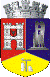 ROMÂNIAJUDEŢUL CLUJCONSILIUL LOCAL AL MUNICIPIULUI DEJStr. 1 Mai nr. 2, Tel.: 0264/211790*, Fax 0264/223260, E-mail: primaria@dej.ro Denumire indicatorBuget Aprobat trim IIIInfluențăBuget Rectificat trim III42,02,16,01- Subvenții de la bugetul de stat către bugetele locale pentru finanțarea investițiilor în sănătate0,002.024,002.024,00TOTAL Influență Venituri2.024,00Denumire indicatorBuget Aprobat trim IIIInfluențăBuget Rectificat trim IIICap.66 Sănătate -Titlul 51 Transferuri0,002.024,002.024,00TOTAL Influență Cheltuieli 2.024,00TOTAL VENITURITOTAL VENITURIPrevederi initiale TRIM IIIInfluente TRIM IIIPrevederi FINALE TRIM IIITOTAL VENITURITOTAL VENITURI       Mii lei       Mii lei       Mii leiTOTAL VENITURI17,174.972,024.0019,198.9743.10.16.01SUBVENTII DIN BUGETUL DE STAT CATRE BUGETELE LOCALE PT. FINANTAREA APARATURII MEDICALE0.002,024.002,024.00TOTAL CHELTUIELI      Denumire indicatoriPrevederi  initiale TRIM III  MII LEIInfluente TRIM IIIPrevederi  finale TRIM IIITOTAL CHELTUIELI      Denumire indicatoriMii lei       Mii lei TOTALTOTAL19,301.012,024.0021,325.01CHELTUIELI DE CAPITAL 70Active nefinanciare2,565.842,024.004,589.84Poziție în Lista de investițiiDenumire obiectivBuget aprobatInfluențăBuget finalCap. 65 Poz. A4Creșterea eficienței energetice a clădirii publice  Școala Gimnazială Avram Iancu, Strada Aurora Nr. 5736.56-180.00556.56Cap. 65 poz. 8 7Reparații capitale acoperiș Școala Gimnazială Avram Iancu Corp A0.00180.00180.00TOTAL0.00